How to use BS&A Online Searching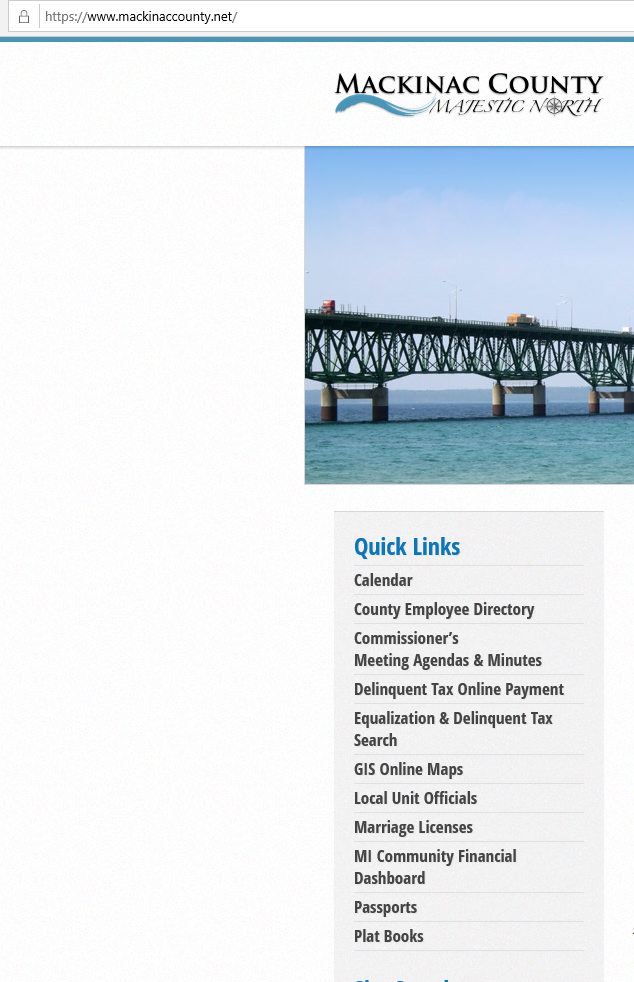 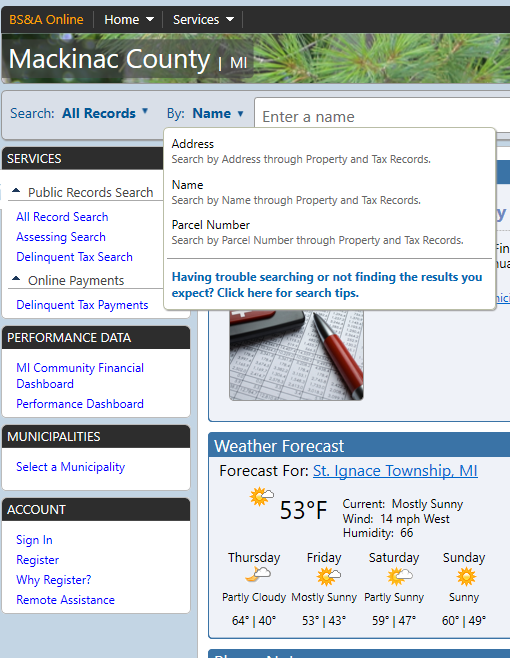 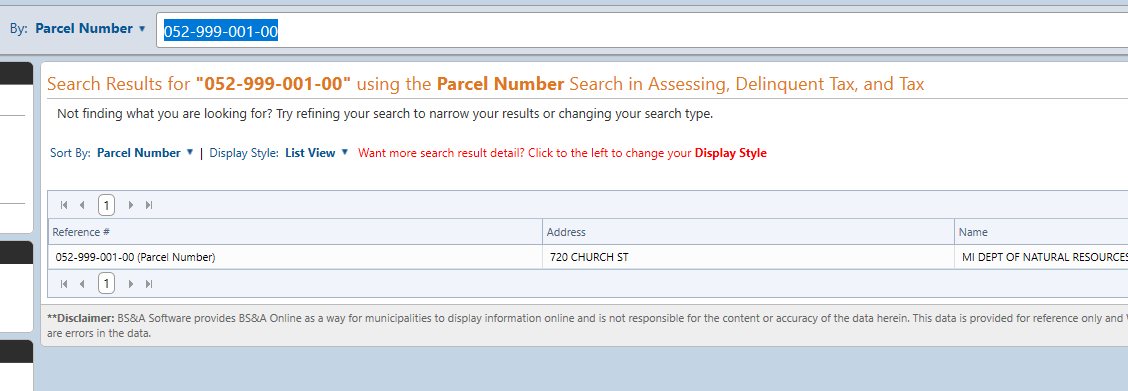 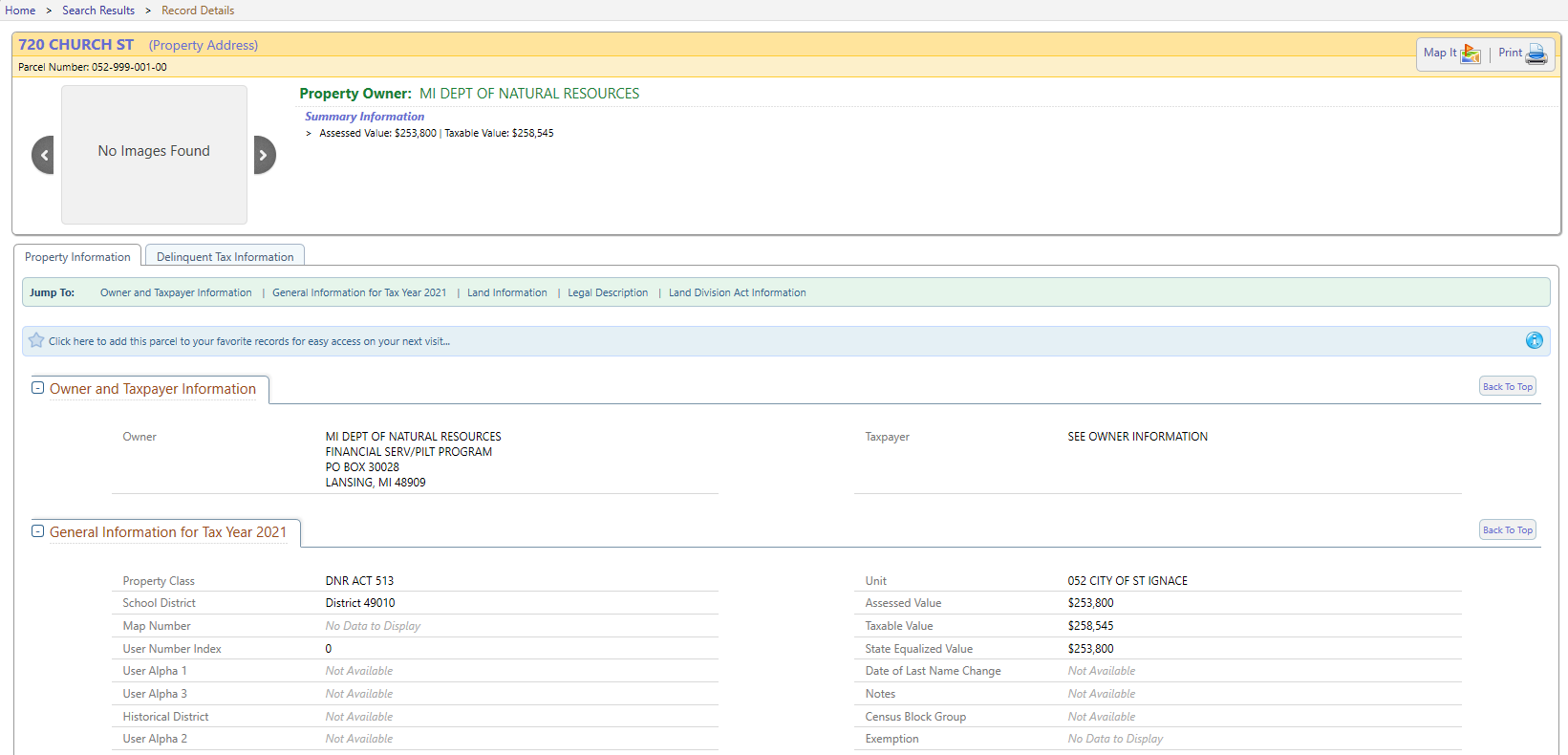 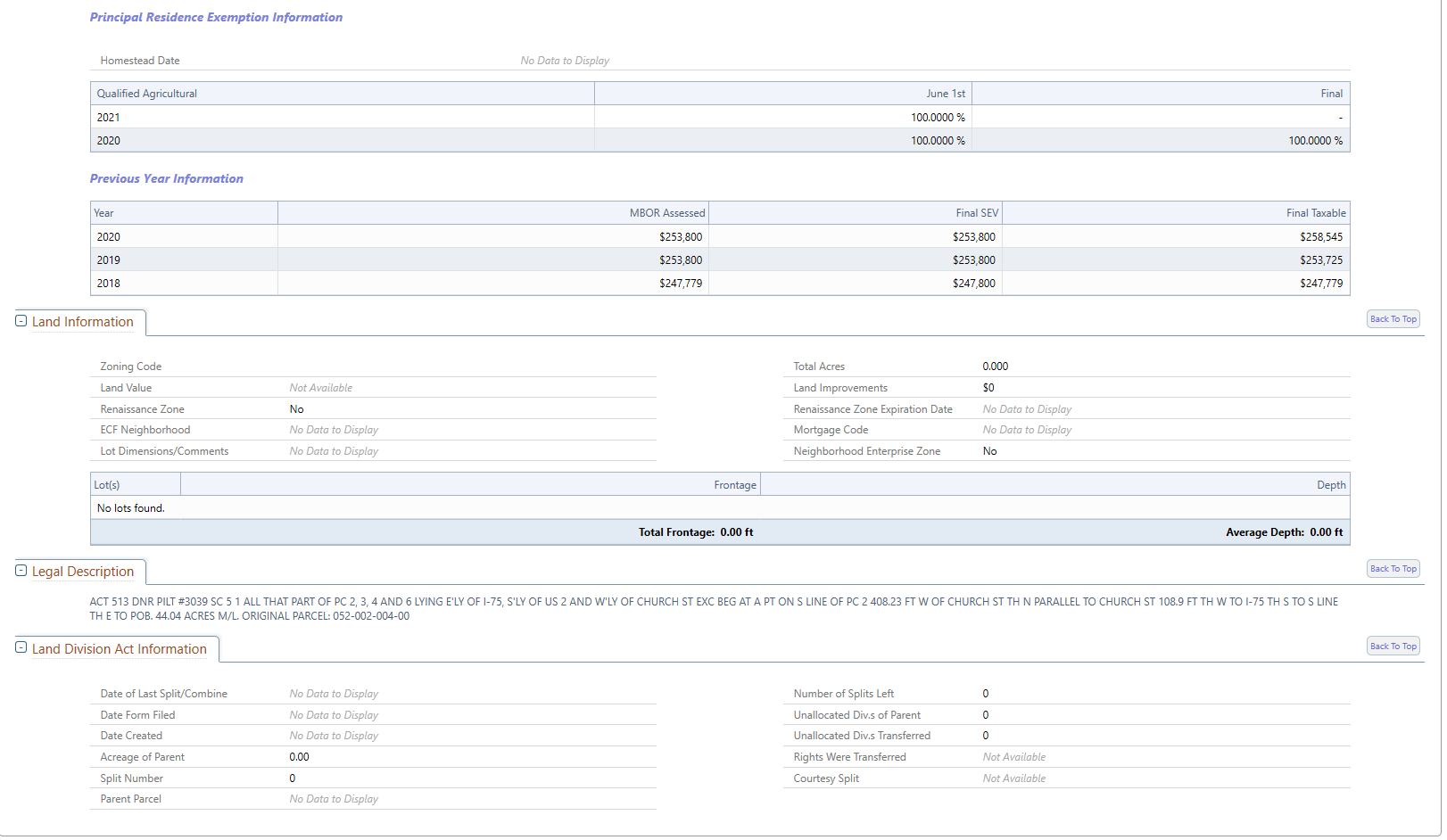 